1. Comunicazioni della F.I.G.C.	5522. Comunicazioni della L.N.D.	5522.1 Comunicati Ufficiali L.N.D.	5522.2 Circolari Ufficiali L.N.D.	5523. Comunicazioni del Comitato Regionale Lombardia	5523.1 Consiglio Direttivo	5523.2 Segreteria	5563.2.4 Svincoli per inattivita’ art.109 dilettanti	5563.2.6 svincolI art. 117 bis N.O.I.F. per Risoluzione del rapporto contrattuale di lavoro sportivo o di apprendistato con calciatori/calciatrici non professionisti/e, “giovani dilettanti”, “giovani di serie” e dei “giocatori / giocatrici di Calcio a 5”	5574. Comunicazioni per l’attività del Settore Giovanile Scolastico del C.R.L.	5574.1 Attività S.G.S. di competenza L.N.D.	5574.1.5 Svincoli PER INATTIVITA’ CALCIATORi settore giovanile	5574.2 Attività di Base (S.G.S.)	5574.2.1 Pubblicazione circolare UFFICIALE	5575. Comunicazioni della Delegazione Provinciale	5585.1 CHIUSURA UFFICI e PUBBLICAZIONE PROSSIMO COMUNICATO UFFICIALE	5585.2 ORARIO UFFICIO DELEGAZIONE	5585.3 POSTA ELETTRONICA CERTIFICATA	5585.4 COMUNICATO UFFICIALE N° 1 LND E COMUNICATO UFFICIALE N° 1 SGS	5585.4 SPORTELLI C.R.L.	5595.5 GUIDE PRATICHE E VADEMECUM	5595.6 PRONTO AIA – GARE DELEGAZIONE DI VARESE	5595.7 AUTOCERTIFICAZIONE CERTIFICATI ANAGRAFICI	5595.8 MODULISTICA TORNEI	5605.9 ORGANIZZAZIONE TORNEI	5605.10 CANALE TELEGRAM DELEGAZIONE VARESE	561ATTIVITA’ DI BASE	5625.11  ELENCO DIRIGENTI RESPONSABILI ATTIVITA’ DI BASE	5625.12 CONTATTI ATTIVITA’ DI BASE	5625.13 PROGRAMMAZIONE E MODALITA’ DI GIOCO CATEGORIE DI BASE	562Modifica al Programma Gare della Delegazione Provinciale	5635.14 CAMPIONATO SECONDA CATEGORIA	5635.14.1 CALENDARIO GARE DEL 17 DICEMBRE – 15A ANDATA	5635.15 CAMPIONATO JUNIORES UNDER 19	5635.15.1 CALENDARIO GARE DEL 16 DICEMBRE – 15A ANDATA	5635.16 CAMPIONATO ALLIEVI UNDER 16	5635.16.1 CALENDARIO GARE DEL 16 DICEMBRE – 13A ANDATA	5635.17 CAMPIONATO GIOVANISSIMI UNDER 14	5635.17.1 CALENDARIO GARE DEL 17 DICEMBRE – 13A ANDATA	5636.	Notizie su Attività Agonistica	564SECONDA CATEGORIA VARESE	564TERZA CATEGORIA VARESE	566JUNIORES UNDER 19 VARESE	569ALLIEVI PROVINC. UNDER 17 -VA-	571ALLIEVI PROVINC. UNDER 16 -VA-	572GIOVANISSIMI PROV. UNDER 15-VA	573GIOVANISSIMI PROV UNDER 14 -VA	575ESORDIENTI a9 2°ANNO-VA-AUTUNN	576ESORDIENTI 1° ANNO 9c9 aut VA	5777.	Giustizia di Secondo Grado Territoriale	5778.	Rettifiche	577C.U. n°  21 del 7 dicembre ’23	577JUNIORES UNDER 19 VARESE	5779.	Legenda	578Legenda Simboli Giustizia Sportiva	5781. Comunicazioni della F.I.G.C.Nessuna comunicazione2. Comunicazioni della L.N.D.2.1 Comunicati Ufficiali L.N.D.   Nessuna comunicazione2.2 Circolari Ufficiali L.N.D.   Da C.U. n° 37 C.R.L. del 14 dicembreDi seguito si pubblicano:Circolare n. 31:  Circolare 34/2023 Centro Studi Tributari LND  https://www.lnd.it/it/comunicati-e-circolari/circolari/circolari-2023-24/11881-circolare-n-31-circolare-34-2023-centro-studi-tributari-lnd/file Circolare n. 32:  Circolare 35/2023 Centro Studi Tributari LND https://www.lnd.it/it/comunicati-e-circolari/circolari/circolari-2023-24/11882-circolare-n-32-circolare-35-2023-centro-studi-tributari-lnd/file3. Comunicazioni del Comitato Regionale Lombardia3.1 Consiglio DirettivoDa C.U. n° 37 C.R.L. del 14 dicembreIl Consiglio Direttivo del C.R. Lombardia ha deliberato l’organizzazione, per la Stagione Sportiva 2023/2024, del “Torneo delle Province”, riservato alle Rappresentative delle Delegazioni Provinciali e Distrettuali delle categorie “Allievi Under 17, Giovanissimi Under 15”. La manifestazione sarà disciplinata dal presenteREGOLAMENTO U17 – U15 Maschile1.  Le Rappresentative delle Delegazioni Provinciali e Distrettuali saranno formate da  calciatori nati dal 1° gennaio 2007 al 31 dicembre 2008 (categoria Allievi Under 17 ) e nati  dal 1° gennaio 2009 al 31 dicembre 2010 (categoria giovanissimi Under 15) tesserati per la  stagione sportiva 2023/2024, appartenenti a Società assegnate per competenza alle rispettive delegazioni che partecipano, con diritto di classifica, esclusivamente a campionati provinciali Under 17 o 16 per la categoria Allievi Under 17, e che partecipano esclusivamente a campionati provinciali Under 15 o 14 (girone di ritorno) per la categoria Giovanissimi Under 15 fatto salvo le eccezioni riportate nei successivi paragrafi. I calciatori di società che non prendono parte a campionati U17 provinciali (per i nati 2007) e U16 provinciali (per i nati 2008) ma che svolgono attività per la stessa in campionati di prima squadra o Juniores U19 Regionale possono essere selezionati esclusivamente nell’ambito delle aliquote di calciatori regionali.CATEGORIA ALLIEVI UNDER 17 e UNDER 15-  le Rappresentative delle Delegazioni di Como, Cremona, Monza e Varese potranno avere in rosa ed impiegare, sin dall’inizio e per l’intera durata delle stesse, massimo 4 calciatori partecipanti al campionato Regionale (no èlite);-  le Rappresentative delle Delegazioni di Lecco, Legnano, Lodi, Mantova, Pavia e Sondrio potranno avere in rosa ed impiegare, sin dall’inizio e per l’intera durata delle stesse, massimo 5 calciatori partecipanti al campionato Regionale (no èlite);-  le altre Delegazioni potranno avere in rosa ed impiegare, sin dall’inizio e per l’intera durata delle stesse, massimo 2 calciatori partecipanti al campionato Regionale (no èlite)- le Delegazioni di Bergamo, Brescia e Milano potranno selezionare per le singole Rappresentative massimo 2 giocatori di squadre provinciali e 1 giocatore di squadre regionali appartenenti alla stessa Società; -  la Delegazione di Mantova, Sondrio e Pavia (Pavia solo U17) potrà selezionare per le singole Rappresentative massimo 4 giocatori di squadre provinciali e 2 giocatori di squadre regionali (qualora possibile) appartenenti alla stessa Società;-  le altre Delegazioni potranno selezionare per le singole Rappresentative massimo 3 giocatori di squadre provinciali e 2 giocatori di squadre regionali appartenenti alla stessa Società;Non potranno essere convocati calciatori selezionati per la partecipazione al Torneo delle Regioni (Rappresentativa Regionale) e i calciatori tesserati quali “Giovani di Serie” in prestito a società della LND o di puro settore giovanile.2.  Le gare avranno la durata di 90’ minuti per la categoria Allievi Under 17 e 70’ minuti per la categoria Giovanissimi Under 15. 3.  Il Torneo si svilupperà in due fasi: la prima comprendente le gare di qualificazione, la seconda per le gare della fase finale.1^ fase – TURNO ELIMINATORIOAlla prima fase parteciperanno le Rappresentative delle 13 Delegazioni Provinciali e Distrettuali abbinate in gironi secondo il seguente schema (valevoli sia per la categoria allievi che per quella dei giovanissimi) e disputeranno 3 gironi all’italiana con gare di: Girone A 		Girone B 			Girone C 		 Girone DCOMO			BERGAMO 			BRESCIA	      	MILANOLEGNANO 		SONDRIO			CREMONA		MONZAVARESE 		LECCO				MANTOVA		PAVIA                                	LODIPer determinare la classifica di ciascun girone si terrà conto nell’ordine:Girone a 4 squadrea) dei punti ottenuti negli incontri disputati; b) della differenza fra reti segnate e subite negli incontri diretti fra le squadre interessate;c) della differenza fra reti segnate e subite nell'intero girone;d) del maggior numero di reti segnate nell'intero girone;e) migliore posizione nella “Classifica Disciplina”;f) sorteggio.Gironi a 3 squadrea) dei punti ottenuti negli incontri disputati; b) della migliore differenza reti; c) del maggiore numero di reti segnate; d) del maggior numero di reti segnate in trasferta;e) migliore posizione nella “Classifica Disciplina”;f) sorteggio.Accederanno ai quarti di finale le Rappresentative classificatesi al 1° e 2° posto di ciascun girone QUARTI DI FINALE (in casa della squadra 1ª Class):GARA 1 = 1ª Girone A 	vs 	2ª classificata girone B GARA 2 = 1ª Girone B 	vs 	2ª classificata girone AGARA 3 = 1ª Girone C 	vs 	2ª classificata girone DGARA 4 = 1ª Girone D 	vs 	2ª classificata girone CSEMIFINALEGARA 5 = Vincente Gara 1 	vs 	Vincente Gara 3GARA 6 = Vincente Gara 2 	vs 	Vincente Gara 44.   Orario e Campi Gara    Le gare delle categorie Under 17 e Under 15 saranno abbinate e pertanto l’orario ufficiale delle gare della prima e della seconda fase è fissato per le ore 16.00 (Under 15) e 17,30 (Under 17).    Le gare di semifinale saranno organizzate dal Comitato Regionale. Le Delegazioni dovranno comunicare al Comitato regionale i campi di giuoco della prima fase almeno 15 giorni prima della data ufficiale delle gare cercando, nel limite del possibile, di far disputare le due gare sul medesimo impianto o su campi vicini (in questo caso gli orari d’inizio delle gare potrebbero essere variati); eventuali variazioni di data e/o dell’orario ufficiale dovranno essere tempestivamente comunicati previo accordo tra le Delegazioni interessate, tenendo presente che non saranno concesse deroghe per le gare dell’ultima giornata.5. Norme Comuni e Disciplina SportivaLe Rappresentative dovranno osservare le seguenti norme: i calciatori convocabili sono quelli che giocano in squadre di competenza della Delegazione indipendentemente dal girone ove la squadra è stata assegnata; durante la gara è ammessa la sostituzione sino ad un massimo di sette calciatori (in distinta potranno essere indicati fino a 20 giocatori); i calciatori dovranno essere in possesso del certificato medico di idoneità allo svolgimento dell’attività agonistica;La disciplina sportiva è demandata al Giudice Sportivo Territoriale del C.R. Lombardia, le cui decisioni di carattere tecnico in merito al risultato delle gare sono inappellabili, trattandosi di una manifestazione a rapido svolgimento. Al riguardo, dovranno essere osservate le seguenti disposizioni: l’espulsione dal campo di un calciatore comporta l’automatica squalifica del medesimo per la gara successiva; il calciatore incorre in una giornata di squalifica dopo due ammonizioni (con declaratoria del giudice Sportivo); le squalifiche per una o più giornate dovranno essere scontate nell’ambito del torneo, salvo quanto previsto per le squalifiche a termine, per le quali è vietata al calciatore la partecipazione a qualsiasi attività calcistica per l’intera durata della sanzione; le ammonizioni in essere al termine dei quarti di finale verranno azzerate.Per gli eventuali reclami, ai sensi degli artt. 66, comma 1, lett. b), 67 del Codice di Giustizia Sportiva incardinati dalla data di inizio della manifestazione e sino al termine della stessa, si deliberano le seguenti abbreviazioni di termini (in analogia al CU 76/A FIGC del 21/08/2023):il termine per presentare il preannuncio di ricorso, unitamente al contributo e al contestuale invio alla controparte di copia della dichiarazione di preannuncio di reclamo, è fissato entro le ore 12.00 del giorno successivo allo svolgimento della gara;il termine entro cui deve essere depositato il ricorso presso la segreteria del Giudice Sportivo e trasmesso, ad opera del ricorrente, alla controparte è fissato alle ore 18.00 del giorno successivo a quello in cui si è svolta la gara;il termine per presentare eventuali ulteriori memorie o controdeduzioni per i procedimenti instaurati su ricorso di parte è ridotto entro le ore 12.00 del giorno della pronuncia.il termine entro cui il Giudice è tenuto a pronunciarsi è fissato alle ore 18.00 del giorno successivo a quello in cui è stato depositato il ricorso. La decisione viene pubblicata entro lo stesso giorno in cui è stata adottata.Per la gara di semifinale e finale i reclami dovranno essere preannunciati per iscritto all’arbitro della gara, entro il termine di 20 minuti dalla conclusione della stessa e le relative motivazioni inviate via telefax al Giudice Sportivo Territoriale entro le ore 22.00 del giorno stesso di disputa della gara.Comportamenti per i quali il Giudice sportivo sanzionerà con la squalifica superiore a 10 giorni i tesserati delle Delegazioni (Dirigenti e Allenatore) per atti di violenza, sia verbale che fisica o per comportamenti atti ad offendere i Direttori di Gara o altri componenti della FIGC, comporterà l’esclusione della Delegazione dal proseguo della manifestazione. Analoga decisione potrà essere assunta per fatti di particolare condotta commessi da uno o più calciatori.6. Gli arbitri saranno designati dal Comitato Regionale Arbitri. 7. Per quanto non previsto dal presente regolamento, si applica la normativa vigente in materia.CALENDARIO TORNEO delle PROVINCE 20231^ giornata – martedì (da definire)Girone A		COMO			vs	LEGNANO 		(Riposa VARESE)Girone B			BERGAMO		vs	SONDRIO 		(Riposa LECCO)Girone C			BRESCIA			vs	CREMONA      		(Riposa MANTOVA)Girone D		MILANO			vs	MONZA 			PAVIA			vs 	LODI		2^ giornata – martedì (da definire)Girone A		VARESE 			vs			(*)Girone B			LECCO			vs			(*)Girone C			MANTOVA		vs			(*)Girone D		LODI			vs	MILANO			MONZA			vs	PAVIA3^ giornata – martedì (da definire)Girone A		VARESE 			vs			(*)Girone B			LECCO			vs			(*)Girone C			MANTOVA		vs			(*)Girone D		LODI			vs	MONZA			PAVIA			vs	MILANO(*) GIRONI A 3 squadreLa squadra che dovrà riposare la seconda giornata sarà quella che avrà vinto la 1 giornata o, in caso di pareggio, quella che avrà disputato la prima gara in trasferta. La squadra che gioca in casa la 2 e 3 giornata sarà definita dopo la disputa della 1 giornata.QUARTI DI FINALE - (da definire)GARA 1 = 1ª Girone A 	vs 	2ª classificata girone B GARA 2 = 1ª Girone B 	vs 	2ª classificata girone AGARA 3 = 1ª Girone C 	vs 	2ª classificata girone DGARA 4 = 1ª Girone D 	vs 	2ª classificata girone CSEMIFINALI - martedì (da definire)GARA 5 = Vincente Gara 1 	vs 	Vincente Gara 3GARA 6 = Vincente Gara 2 	vs 	Vincente Gara 4FINALI - (da definire)GARA 7 = Vincente Gara 5 	vs 	Vincente Gara 63.2 Segreteria Da C.U. n° 37 C.R.L. del 14 dicembre…omissis…3.2.4 Svincoli per inattivita’ art.109 dilettantiSVINCOLI PER INATTIVITA’ - ACCOLTISVINCOLI PER INATTIVITA’ – RESPINTI…omissis…3.2.6 svincolI art. 117 bis N.O.I.F. per Risoluzione del rapporto contrattuale di lavoro sportivo o di apprendistato con calciatori/calciatrici non professionisti/e, “giovani dilettanti”, “giovani di serie” e dei “giocatori / giocatrici di Calcio a 5”Vista la documentazione depositata a mezzo PEC presso il C.R. Lombardia si dichiarano svincolati i seguenti calciatori/calciatrici: 4. Comunicazioni per l’attività del Settore Giovanile Scolastico del C.R.L.	4.1 Attività S.G.S. di competenza L.N.D.Da C.U. n° 37 C.R.L. del 14 dicembre4.1.5 Svincoli PER INATTIVITA’ CALCIATORi settore giovanileSVINCOLI PER INATTIVITA’ – ACCOLTI4.2 Attività di Base (S.G.S.)Da C.U. n° 37 C.R.L. del 14 dicembre4.2.1 Pubblicazione circolare UFFICIALEIn allegato al presente C.U. si pubblica CIRCOLARE SGS n° 18 FIGC Lombardia contenente le news relative al SGS FIGC Lombardia.5. Comunicazioni della Delegazione Provinciale5.1 CHIUSURA UFFICI e PUBBLICAZIONE PROSSIMO COMUNICATO UFFICIALESi segnala che giovedì 21 dicembre p.v. gli uffici della Delegazione di Varese resteranno CHIUSI.Si segnala inoltre che venerdì 22 dicembre p.v. gli uffici saranno aperti solo nel pomeriggio dalle ore 14,00 alle ore 16,00. (solo per informazioni e ritiro documenti/cartellini – NO ricariche)5.2 ORARIO UFFICIO DELEGAZIONELa scrivente Delegazione Provinciale di Varese comunica che gli uffici, osserveranno il seguente orario (anche telefonico):Per effettuare ricariche e/o per ritiro documentazione, le società possono richiedere di accedere alle sedi esclusivamente previo appuntamento contattando gli uffici via mail del.varese@lnd.it o via telefono 0332 2355445.3 POSTA ELETTRONICA CERTIFICATADi seguito si pubblicano i contatti di Posta Elettronica Certificata (PEC) della scrivente Delegazione:PEC DELEGAZIONE DI VARESE:		lndvarese@pec.comitatoregionalelombardia.itPEC GIUDICE SPORTIVO VARESE: 	giudicevarese@pec.comitatoregionalelombardia.it5.4 COMUNICATO UFFICIALE N° 1 LND E COMUNICATO UFFICIALE N° 1 SGSDi seguito si segnalano i link dove poter scaricare il C.U. n° 1 della LND e il C.U. n° 1 SGS con i relativi allegati.C.U. n° 1 LND (Attività Lega Nazionale Dilettanti 2023/24): https://www.lnd.it/it/comunicati-e-circolari/comunicati-ufficiali/stagione-sportiva-2023-2024/11074-comunicato-ufficiale-n-1-attivita-ufficiale-della-lega-nazionale-dilettanti-stagione-sportiva-2023-2024/file C.U. n° 1 SGS (Attività SGS 2023/24 + allegati): https://www.figc.it/it/giovani/sgs/comunicati-ufficiali/comunicato-ufficiale-n-1-figc-sgs-20232024/ 5.4 SPORTELLI C.R.L.Di seguito si riportano gli indirizzi mail degli sportelli creati dal Comitato Regionale Lombardia a supporto delle Società:SPORTELLO FISCALEEmail:	sportellofiscale.lombardia@lnd.it 
SPORTELLO ASSICURATIVOEmail:	sportelloassicurativo.lombardia@lnd.it 
SPORTELLO LEGALEEmail: sportellolegale.lombardia@lnd.it SPORTELLO BANDIEmail: sportellobandi.lombardia@lnd.it SPORTELLO RIFORMAEmail: sportelloriforma.lombardia@lnd.it 5.5 GUIDE PRATICHE E VADEMECUM Si segnala alle Società che nella sezione “NORME” del sito del C.R.Lombardia sono state inserite, per comodità di reperimento, le varie guide pratiche e vademecum fino ad oggi pubblicati:VADEMECUM GIUSTIZIA SPORTIVAGUIDA PRATICA PORTALE ANAGRAFE FEDERALEGUIDA PRATICA ISCRIZIONI E VARIAZIONI ORGANIGRAMMAGUIDA PRATICA E FAQ VARIAZIONI ORGANIGRAMMA PORTALE ANAGRAFESLIDES E FAQ WEBINAR FISCALE CRL DEL 7/7/23GUIDA OPERATIVA TESSERAMENTOGUIDA PRATICA PER LA COMUNICAZIONE DEI RAPPORTI DI LAVORO ATTRAVERSO IL RASDREGOLAMENTI CAMPIONATI LND STAG. 2023/2024https://www.crlombardia.it/norme/?del=1 5.6 PRONTO AIA – GARE DELEGAZIONE DI VARESESi segnalano i numeri di telefono del PRONTO AIA da contattare solo in caso di non arrivo del Direttore di Gara per le gare di campionato stagione 2023/2024: PRONTO AIA VARESE: 346 7538540 PRONTO AIA GALLARATE: 380 1059007 PRONTO AIA BUSTO ARSIZIO: 347 2538542 SGS / 334 1533784 LND5.7 AUTOCERTIFICAZIONE CERTIFICATI ANAGRAFICINella sezione modulistica del sito C.R.Lombardia e in allegato al presente comunicato è disponibile il fac-simile autocertificazione utilizzabile.Link: https://www.crlombardia.it/wp-content/uploads/2019/07/Autocertificazione-Certificati-Anagrafici-1.pdf n.b.: le autocertificazioni possono essere usate solo per tesseramenti giocatori ITALIANI  e RINNOVI STRANIERI5.8 MODULISTICA TORNEISi avvisano le Società che con il Comunicato Ufficiale n° 5 del Settore Giovanile Scolastico di Roma è stata pubblicata la guida tornei per la stagione sportive 2023/2024 e relativi moduli / regolamenti.Link: https://www.figc.it/it/giovani/governance/comunicati-ufficiali/ 5.9 ORGANIZZAZIONE TORNEIDISPOSIZIONI GENERALIUtilizzare SOLO la documentazione presente nella sezione “modulistica” del sito della scrivente Delegazione:https://www.crlombardia.it/modulistica/modulistica-tornei-amichevoli/Per ogni tipo di torneo (provinciale, regionale, nazionale, internazionale) presentare il rispettivo regolamento. Guida tornei 2023/2024: https://www.crlombardia.it/wp-content/uploads/2023/08/01.GUIDA-ORGANIZZAZIONE-TORNEI_2023_2024.pdfPer i tornei a carattere PROVINCIALE inviare tutta la documentazione a del.varese@lnd.itPer i tornei a carattere REGIONALE, NAZIONALE, INTERNAZIONALE: inviare tutta la documentazione a crltorneisgs@lnd.itSOCIETA’ PARTECIPANTINei regolamenti indicare nome squadre e relativa matricola FIGC (controllare annuario Società)Anche solo 1 Società partecipante di Delegazione limitrofa ma di altra regione (es. Novara) è da considerarsi torneo REGIONALEAnche solo 1 Società partecipante di Federazione Estera (es. anche se confinante Svizzera) è da considerarsi torneo INTERNAZIONALE TEMPISTICHE PRESENTAZIONE RICHIESTESi pregano le Società di rispettare il più possibile le tempistiche di presentazione documentazione:Torneo provinciale:		20 giorniTorneo regionale:		45 giorniTorneo nazionale:		70 giorniTorneo internazionale:	70 giorniTORNEI ATTIVITA’ DI BASEModulistica da presentare:Modulo richiesta organizzazione tornei Modulo pagamentoRegolamenti completi redatti su carta intestataCalendari completi di nome squadre – date – orariEventuali giochi ludiciSi precisa che per ogni Categoria di partecipazione dovrà essere corrisposta la relativa tassa organizzativa (esempio: Società XYZ richiede omologazione di un Torneo Provinciale con Categorie Pulcini 1° anno, Pulcini 2° anno, Primi Calci l’importo da versare sarà 25,00 € per categoria = 75,00 €).TORNEI CON ARBITRI – ATTIVITA’ AGONISTICASi ricorda che per i tornei relativi a categorie agonistiche è prevista la presenza OBBLIGATORIA degli arbitri. Modulistica da presentare:Modulo richiesta organizzazione tornei Modulo richiesta arbitri debitamente compilatoRegolamenti completi redatti su carta intestata Calendari completi di nome squadre – date – orariDopo aver presentato la modulistica, alla Società verrà inviato il preventivo del costo del torneo e degli arbitri. In caso di accettazione pagare torneo presso la Delegazione.CONTATTIPer informazioni relativi ai tornei:Per i tornei a carattere PROVINCIALE: del.varese@lnd.it – 0332 235544Per i tornei a carattere REGIONALE, NAZIONALE, INTERNAZIONALE: crltorneisgs@lnd.it – 02 21722306 – 02 21722307 5.10 CANALE TELEGRAM DELEGAZIONE VARESESi ricorda alle società, tesserati ed addetti ai lavori che per una comunicazione più rapida (pubblicazione C.U., news…) è attivo il canale Telegram della Delegazione di Varese.
Il canale è @lndvarese (con il logo della LND)Disponibile da questo link
https://t.me/lndvaresePer iscriversi al canale basta seguire le seguenti istruzioni: 1) SCARICARE L’APP DI TELEGRAM, disponibile su PLAY STORE per telefoni ANDROID e su APP STORE per telefoni APPLE 2) REGISTRARVI SULL’APP Basta il proprio numero di telefono e il nome. E’ una app di messaggistica istantanea identica a Whatsapp3) CERCARE IL CANALE @lndvarese4) CLICCARE SU “UNISCITI” L’adesione al canale è in forma anonima, gli iscritti non potranno vedere i dati degli altri, quindi i vostri numeri di telefono saranno al sicuro. Tutti gli iscritti potranno solamente leggere le comunicazioni senza poter rispondere e mandare messaggi ATTIVITA’ DI BASE5.11  ELENCO DIRIGENTI RESPONSABILI ATTIVITA’ DI BASEIn allegato al presente C.U. e nella sezione news del sito della scrivente Delegazione (link: https://www.crlombardia.it/nominativi-dirigenti-responsabili-attivita-di-base-fase-primaverile-agg-al-5-10/ ) viene pubblicato l’elenco dei dirigenti responsabili per le categoria dell’Attività di Base – fase autunnale.Per le Società che non hanno comunicato il nominativo utilizzare il numero di emergenza presente nell’annuario societario. Link: https://www.crlombardia.it/annuario/annuario-del-varese-2023-2024-agg-al-3-ottobre/ In allegato al C.U. n° 11 è stato pubblicato il modulo per segnalare i nominativi da recapitare in Delegazione via mail ( del.varese@lnd.it ). Segnalare anche eventuali modifiche dirigenti/numeri di telefonoL’elenco verrà costantemente aggiornato nella sezione “news” del sito della Delegazione5.12 CONTATTI ATTIVITA’ DI BASEDi seguito si pubblicano contatti per Attività di Base della Delegazione di Varese:Responsabili:	Milani Alessio		338 6376079 (contattare dalle 17,00 alle 19,00)Soverna Alessia	338 7047523 (contattare dalle 17,00 alle 19,00)Mail per informazioni Attività di Base:	sgs.varese@gmail.comMail per invio referti Attività di Base:	sgs.varese@gmail.com (Esordienti e Pulcini)						aleso2779@gmail.com (Primi Calci e Piccoli Amici)Mail per variazioni gare (in accordo) Attività di Base:	del.varese@lnd.it   5.13 PROGRAMMAZIONE E MODALITA’ DI GIOCO CATEGORIE DI BASESi avvisano le Società che con il Comunicato Ufficiale n° 8 del Settore Giovanile Scolastico di Roma pubblicato il 7 agosto u.s. è stata pubblicata la Programmazione Attività di Base e specifiche informazioni sulle Modalità di Gioco delle Categorie di Base per la stagione sportiva 2023-2024Link: https://www.figc.it/it/giovani/governance/comunicati-ufficiali/ Modifica al Programma Gare della Delegazione ProvincialeN.B. Si ricorda che per la richiesta di variazioni gare occorre tassativamente utilizzare il modulo preposto, scaricabile dal sito  www.lnd.it , cliccando  nella sezione “Delegazioni” Varese di seguito nella  sezione COMUNICAZIONE entrare in MODULISTICA (nella casellina con la freccia selezionare “modulistica”).Le richieste di variazione devono essere inviate all’ufficio programmazioni gare (fax 0332/237131) 7 giorni prima della disputa della gara da variare, pena l’impossibilità di autorizzare la variazione stessa.Le variazioni di orario di inizio di singole gare e lo spostamento ad altra data delle stesse (anticipi e posticipi) devono essere preventivamente autorizzate dal competente Comitato. Le relative richieste da presentare anche a mezzo fax, DEVONO ESSERE INOLTRATE DA PARTE DI ENTRAMBE LE SOCIETÀ INTERESSATE5.14 CAMPIONATO SECONDA CATEGORIA5.14.1 CALENDARIO GARE DEL 17 DICEMBRE – 15A ANDATACausa indisponibilità impianto e per accordo intervenuto tra le parti, la gara TORINO CLUB MARCO PAROLO – BEATA GIULIANA (Gir. Z) verrà giocata domenica 17 dicembre p.v. sul campo di Somma Lombardo – c.s. comunale – via Novara (c.c. 1557) con inizio alle ore 14,30.5.15 CAMPIONATO JUNIORES UNDER 195.15.1 CALENDARIO GARE DEL 16 DICEMBRE – 15A ANDATAPer accordo intervenuto tra le parti, la gara SCHOOL OF SPORT – S.MARCO (Gir. A) verrà giocata sabato 16 dicembre p.v. stesso campo (c.c. 2078) con inizio alle ore 16,00.Causa indisponibilità impianto e per accordo intervenuto tra le parti, la gara TORINO CLUB MARCO PAROLO – FC TRADATE (Gir. A) verrà giocata sabato 16 dicembre p.v. stesso campo (c.c. 2196 e.a.) con inizio alle ore 18,30.Causa altra manifestazione e per accordo intervenuto tra le parti, la gara LUINO 1910 – AURORA INDUNO (Gir. B) verrà giocata sabato 16 dicembre p.v. stesso campo (c.c. 2598) con inizio alle ore 16,45.5.16 CAMPIONATO ALLIEVI UNDER 165.16.1 CALENDARIO GARE DEL 16 DICEMBRE – 13A ANDATAPer accordo intervenuto tra le parti, la gara GALLARATE CALCIO – NUOVA ABBIATE (Gir. B) verrà giocata domenica 17 dicembre p.v. sul campo di Gallarate – c.s. comunale – via dei Salici (c.c. 1317 e.a.) con inizio alle ore 9,30.5.17 CAMPIONATO GIOVANISSIMI UNDER 145.17.1 CALENDARIO GARE DEL 17 DICEMBRE – 13A ANDATAPer accordo intervenuto tra le parti, la gara VICTORIA S.F. – BESNATESE (Gir. C) verrà giocata sabato 16 dicembre p.v. stesso campo (c.c. 1463) con inizio alle ore 15,00.Notizie su Attività AgonisticaSECONDA CATEGORIA VARESEVARIAZIONI AL PROGRAMMA GAREGARA VARIATAGIRONE XGIRONE ZRISULTATIRISULTATI UFFICIALI GARE DEL 10/12/2023Si trascrivono qui di seguito i risultati ufficiali delle gare disputateGIUDICE SPORTIVOIl Giudice Sportivo Dott. Roberto Basile, assistito dal Sostituto Giudice Sportivo Sig. Paolo Maltraversi e dai Rappresentanti A.I.A. Sez. di Varese sig. Carlo Frascotti e sig. Fabrizio Infantino per la Sezione di Gallarate ha adottato le seguenti decisioni:GARE DEL 10/12/2023 PROVVEDIMENTI DISCIPLINARI In base alle risultanze degli atti ufficiali sono state deliberate le seguenti sanzioni disciplinari. SOCIETA' AMMENDA Euro 90,00 MOCCHETTI S.V.O. 
Per rissa fra propri sostenitori e sostenitori della squadra avversaria che costringeva l'Arbitro ad interrompere la gara per 4 minuti. Euro 90,00 S.MARCO 
Per rissa fra propri sostenitori e sostenitori della squadra avversaria che costringeva l'Arbitro ad interrompere la gara per 4 minuti. DIRIGENTI INIBIZIONE A SVOLGERE OGNI ATTIVITA' FINO AL 31/ 1/2024 Per comportamento minaccioso nei confronti dell'Arbitro. INIBIZIONE A SVOLGERE OGNI ATTIVITA' FINO AL 18/ 1/2024 Per comportamento minaccioso nei confronti dell'allenatore ospite. ALLENATORI SQUALIFICA FINO AL 14/ 4/2024 Per comportamento minaccioso e ingiurioso nei confronti dell'Arbitro (art. 36 del CGS). SQUALIFICA FINO AL 8/ 2/2024 Perché, dopo essere entrato sul terreno di gioco, assumeva nei confronti dell'Arbitro un comportamento minaccioso. SQUALIFICA FINO AL 21/12/2023 CALCIATORI ESPULSI SQUALIFICA PER QUATTRO GARE EFFETTIVE Per comportamento ingiurioso nei confronti dell'Arbitro (art. 36 del CGS.). Per comportamento ingiurioso nei confronti dell'Arbitro (art. 36 del CGS.). Per comportamento ingiurioso nei confronti dell'Arbitro (art. 36 del CGS.). SQUALIFICA PER DUE GARE EFFETTIVE SQUALIFICA PER UNA GARA EFFETTIVA CALCIATORI NON ESPULSI SQUALIFICA PER UNA GARA EFFETTIVA PER RECIDIVITA' IN AMMONIZIONE (V INFR) AMMONIZIONE CON DIFFIDA (IV INFR) TERZA CATEGORIA VARESEVARIAZIONI AL PROGRAMMA GARERIPETIZIONE GARA PER DELIBERAGIRONE ARISULTATIRISULTATI UFFICIALI GARE DEL 10/12/2023Si trascrivono qui di seguito i risultati ufficiali delle gare disputateRISULTATI UFFICIALI GARE DEL 03/12/2023Si trascrivono qui di seguito i risultati ufficiali delle gare disputateGIUDICE SPORTIVOIl Giudice Sportivo Dott. Roberto Basile, assistito dal Sostituto Giudice Sportivo Sig. Paolo Maltraversi e dai Rappresentanti A.I.A. Sez. di Varese sig. Carlo Frascotti e sig. Fabrizio Infantino per la Sezione di Gallarate ha adottato le seguenti decisioni:GARE DEL 3/12/2023 PROVVEDIMENTI DISCIPLINARI In base alle risultanze degli atti ufficiali sono state deliberate le seguenti sanzioni disciplinari. CALCIATORI ESPULSI SQUALIFICA PER DUE GARE EFFETTIVE SQUALIFICA PER UNA GARA EFFETTIVA CALCIATORI NON ESPULSI SQUALIFICA PER UNA GARA EFFETTIVA PER RECIDIVITA' IN AMMONIZIONE (V INFR) GARE DEL 10/12/2023 PROVVEDIMENTI DISCIPLINARI In base alle risultanze degli atti ufficiali sono state deliberate le seguenti sanzioni disciplinari. SOCIETA' AMMENDA Euro 120,00 TERNATESE CALCIO 
Per comportamento gravemente e ripetutamente offensivo e minaccioso da parte dei propri sostenitori nei confronti dell'Arbitro Euro 50,00 FULCRO TRAVEDONA MONATE 
Per comportamento ripetutamente offensivo dei propri tifosi nei confronti dei tifosi della squadra avversaria. Euro 50,00 MERCALLO 
Per comportamento ripetutamente offensivo dei propri tifosi nei confronti dei tifosi della squadra avversaria. DIRIGENTI INIBIZIONE A SVOLGERE OGNI ATTIVITA' FINO AL 22/ 2/2024 Per comportamento ingiurioso nei confronti dell'Arbitro (art. 36 CGS).INIBIZIONE A SVOLGERE OGNI ATTIVITA' FINO AL 18/ 1/2024 ALLENATORI SQUALIFICA FINO AL 18/ 1/2024 SQUALIFICA FINO AL 29/ 2/ 2024 Per comportamento ripetutamente e gravemente offensivo nei confronti dell'Arbitro, dei calciatori della squadra avversaria e del pubblico locale. CALCIATORI ESPULSI SQUALIFICA PER QUATTRO GARE EFFETTIVE Per comportamento ingiurioso nei confronti dell'Arbitro (art. 36 CGS). Per comportamento gravemente minaccioso nei confronti dell'Arbitro. SQUALIFICA PER DUE GARE EFFETTIVE SQUALIFICA PER UNA GARA EFFETTIVA CALCIATORI NON ESPULSI SQUALIFICA PER cinque GARE EFFETTIVE Perché a fine gara, negli spogliatoi, pronunciava gravi frasi offensive.SQUALIFICA PER due GARE EFFETTIVE Per frasi irriguardose nei confronti dell'Arbitro a fine gara. SQUALIFICA PER UNA GARA EFFETTIVA PER RECIDIVITA' IN AMMONIZIONE (V INFR) AMMONIZIONE CON DIFFIDA (IV INFR) JUNIORES UNDER 19 VARESEVARIAZIONI AL PROGRAMMA GAREGARA VARIATAGIRONE AGIRONE BRISULTATIRISULTATI UFFICIALI GARE DEL 09/12/2023Si trascrivono qui di seguito i risultati ufficiali delle gare disputateGIUDICE SPORTIVOIl Giudice Sportivo Dott. Roberto Basile, assistito dal Sostituto Giudice Sportivo Sig. Paolo Maltraversi e dai Rappresentanti A.I.A. Sez. di Varese sig. Carlo Frascotti e sig. Fabrizio Infantino per la Sezione di Gallarate ha adottato le seguenti decisioni:GARE DEL 6/12/2023 PROVVEDIMENTI DISCIPLINARI In base alle risultanze degli atti ufficiali sono state deliberate le seguenti sanzioni disciplinari. SOCIETA' AMMENDA Euro 250,00 OLIMPIA TRESIANA 2022 
Per frasi offensive nei confronti dell'arbitro. Alcuni sostenitori inoltre introducevano ed utilizzavano materiale pirotecnico all'interno dell'impianto. Sanzione ridotta per l'applicazione delle attenuanti generiche. CALCIATORI ESPULSI SQUALIFICA PER UNA GARA EFFETTIVA GARE DEL 9/12/2023 PROVVEDIMENTI DISCIPLINARI In base alle risultanze degli atti ufficiali sono state deliberate le seguenti sanzioni disciplinari. SOCIETA' AMMENDA Euro 50,00 MARNATE GORLA CALCIO 
Per comportamento offensivo dei propri sostenitori nei confronti dell'Arbitro. Euro 50,00 NUOVA ABBIATE 
Per comportamento offensivo dei propri sostenitori nei confronti dell’Arbitro. Euro 40,00 CANTELLO BELFORTESE 
Per aver consentito a fine gara a persone estranee l'accesso al recito di gioco. DIRIGENTI INIBIZIONE A SVOLGERE OGNI ATTIVITA' FINO AL 18/ 1/2024 CALCIATORI ESPULSI SQUALIFICA PER CINQUE GARE EFFETTIVE Espulso per somma di ammonizioni dopo la notifica della sanzione assumeva nei confronti dell'Arbitro un comportamento ingiurioso. (art. 36 del CGS). SQUALIFICA PER DUE GARE EFFETTIVE SQUALIFICA PER UNA GARA EFFETTIVA CALCIATORI NON ESPULSI SQUALIFICA PER UNA GARA EFFETTIVA PER RECIDIVITA' IN AMMONIZIONE (V INFR) AMMONIZIONE CON DIFFIDA (IV INFR) ALLIEVI PROVINC. UNDER 17 -VA-VARIAZIONI AL PROGRAMMA GAREGARA VARIATAGIRONE AGIRONE BRISULTATIRISULTATI UFFICIALI GARE DEL 10/12/2023Si trascrivono qui di seguito i risultati ufficiali delle gare disputateGIUDICE SPORTIVOIl Giudice Sportivo Dott. Roberto Basile, assistito dal Sostituto Giudice Sportivo Sig. Paolo Maltraversi e dai Rappresentanti A.I.A. Sez. di Varese sig. Carlo Frascotti e sig. Fabrizio Infantino per la Sezione di Gallarate ha adottato le seguenti decisioni:GARE DEL 9/12/2023 PROVVEDIMENTI DISCIPLINARI In base alle risultanze degli atti ufficiali sono state deliberate le seguenti sanzioni disciplinari. CALCIATORI NON ESPULSI SQUALIFICA PER UNA GARA EFFETTIVA PER RECIDIVITA' IN AMMONIZIONE (V INFR) AMMONIZIONE CON DIFFIDA (IV INFR) GARE DEL 10/12/2023 PROVVEDIMENTI DISCIPLINARI In base alle risultanze degli atti ufficiali sono state deliberate le seguenti sanzioni disciplinari. SOCIETA' AMMONIZIONE MALNATESE CALCIO 
Per furto all’interno dello spogliatoio dell’Arbitro. La Società Malnatese è tenuta, se richiesto, al risarcimento. CALCIATORI ESPULSI SQUALIFICA PER UNA GARA EFFETTIVA CALCIATORI NON ESPULSI SQUALIFICA PER UNA GARA EFFETTIVA PER RECIDIVITA' IN AMMONIZIONE (V INFR) ALLIEVI PROVINC. UNDER 16 -VA-VARIAZIONI AL PROGRAMMA GAREGARA VARIATAGIRONE AGIRONE BRISULTATIRISULTATI UFFICIALI GARE DEL 06/12/2023Si trascrivono qui di seguito i risultati ufficiali delle gare disputateRISULTATI UFFICIALI GARE DEL 10/12/2023Si trascrivono qui di seguito i risultati ufficiali delle gare disputateGIUDICE SPORTIVOIl Giudice Sportivo Dott. Roberto Basile, assistito dal Sostituto Giudice Sportivo Sig. Paolo Maltraversi e dai Rappresentanti A.I.A. Sez. di Varese sig. Carlo Frascotti e sig. Fabrizio Infantino per la Sezione di Gallarate ha adottato le seguenti decisioni:GARE DEL 9/12/2023 PROVVEDIMENTI DISCIPLINARI In base alle risultanze degli atti ufficiali sono state deliberate le seguenti sanzioni disciplinari. CALCIATORI NON ESPULSI AMMONIZIONE CON DIFFIDA (IV INFR) GARE DEL 10/12/2023 PROVVEDIMENTI DISCIPLINARI In base alle risultanze degli atti ufficiali sono state deliberate le seguenti sanzioni disciplinari. CALCIATORI ESPULSI SQUALIFICA PER SEI GARE EFFETTIVE Per aver colpito con grave violenza un avversario con ripetuti pugni. SQUALIFICA PER DUE GARE EFFETTIVE SQUALIFICA PER UNA GARA EFFETTIVA CALCIATORI NON ESPULSI AMMONIZIONE CON DIFFIDA (IV INFR) GIOVANISSIMI PROV. UNDER 15-VAVARIAZIONI AL PROGRAMMA GAREGARA VARIATAGIRONE BRISULTATIRISULTATI UFFICIALI GARE DEL 06/12/2023Si trascrivono qui di seguito i risultati ufficiali delle gare disputateRISULTATI UFFICIALI GARE DEL 09/12/2023Si trascrivono qui di seguito i risultati ufficiali delle gare disputateGIUDICE SPORTIVOIl Giudice Sportivo Dott. Roberto Basile, assistito dal Sostituto Giudice Sportivo Sig. Paolo Maltraversi e dai Rappresentanti A.I.A. Sez. di Varese sig. Carlo Frascotti e sig. Fabrizio Infantino per la Sezione di Gallarate ha adottato le seguenti decisioni:GARE DEL 6/12/2023 PROVVEDIMENTI DISCIPLINARI In base alle risultanze degli atti ufficiali sono state deliberate le seguenti sanzioni disciplinari. ALLENATORI SQUALIFICA FINO AL 22/ 2/2024 Perché a fine gara si avvicinava all'Arbitro e appoggiandosi al petto dello stesso assumeva un comportamento minaccioso. SQUALIFICA FINO AL 31/ 1/2024 Per comportamento minaccioso nei confronti dell'Arbitro a fine gara. CALCIATORI ESPULSI SQUALIFICA PER UNA GARA EFFETTIVA CALCIATORI NON ESPULSI SQUALIFICA PER UNA GARA EFFETTIVA Per aver proferito frase blasfema a fine gara. GARE DEL 9/12/2023 PROVVEDIMENTI DISCIPLINARI In base alle risultanze degli atti ufficiali sono state deliberate le seguenti sanzioni disciplinari. SOCIETA' AMMENDA Euro 80,00 SAN MICHELE CALCIO 
Per comportamento offensivo dei propri sostenitori nei confronti dell'arbitro e per aver consentito l'accesso negli spogliatoi a persona estranea. GARE DEL 10/12/2023 PROVVEDIMENTI DISCIPLINARI In base alle risultanze degli atti ufficiali sono state deliberate le seguenti sanzioni disciplinari. SOCIETA' AMMENDA Euro 20,00 MALNATESE CALCIO 
Per ritardata presentazione della squadra in campo. CALCIATORI ESPULSI SQUALIFICA PER UNA GARA EFFETTIVA GIOVANISSIMI PROV UNDER 14 -VAVARIAZIONI AL PROGRAMMA GAREGARA VARIATAGIRONE CRISULTATIRISULTATI UFFICIALI GARE DEL 09/12/2023Si trascrivono qui di seguito i risultati ufficiali delle gare disputateGIUDICE SPORTIVOIl Giudice Sportivo Dott. Roberto Basile, assistito dal Sostituto Giudice Sportivo Sig. Paolo Maltraversi e dai Rappresentanti A.I.A. Sez. di Varese sig. Carlo Frascotti e sig. Fabrizio Infantino per la Sezione di Gallarate ha adottato le seguenti decisioni:GARE DEL 9/12/2023 PROVVEDIMENTI DISCIPLINARI In base alle risultanze degli atti ufficiali sono state deliberate le seguenti sanzioni disciplinari. SOCIETA' AMMENDA Euro 20,00 CEDRATESE CALCIO 1985 
Per non aver usato i prescritti cartelli nella sostituzione di propri giocatori. CALCIATORI NON ESPULSI SQUALIFICA PER UNA GARA EFFETTIVA GARE DEL 10/12/2023 PROVVEDIMENTI DISCIPLINARI In base alle risultanze degli atti ufficiali sono state deliberate le seguenti sanzioni disciplinari. CALCIATORI ESPULSI SQUALIFICA PER DUE GARE EFFETTIVE ESORDIENTI a9 2°ANNO-VA-AUTUNNVARIAZIONI AL PROGRAMMA GAREGARA VARIATAGIRONE 02ESORDIENTI 1° ANNO 9c9 aut VAVARIAZIONI AL PROGRAMMA GAREGARA VARIATAGIRONE 10Giustizia di Secondo Grado TerritorialeCorte Sportiva di Appello Territoriale del CRLNessuna comunicazioneTribunale Federale Territoriale del CRLNessuna comunicazioneRettificheC.U. n°  21 del 7 dicembre ’23JUNIORES UNDER 19 VARESEGIUDICE SPORTIVOIl Giudice Sportivo Dott. Roberto Basile, assistito dal Sostituto Giudice Sportivo Sig. Paolo Maltraversi e dai Rappresentanti A.I.A. Sez. di Varese sig. Carlo Frascotti e sig. Fabrizio Infantino per la Sezione di Gallarate ha adottato le seguenti decisioni:GARE DEL 2/12/2023 PROVVEDIMENTI DISCIPLINARI In base alle risultanze degli atti ufficiali sono state deliberate le seguenti sanzioni disciplinari. si depenni:DIRIGENTI INIBIZIONE A SVOLGERE OGNI ATTIVITA' FINO AL 21/12/2023 si inserisca:DIRIGENTI INIBIZIONE A SVOLGERE OGNI ATTIVITA' FINO AL 21/12/2023 Legenda	Legenda Simboli Giustizia SportivaA    NON DISPUTATA PER MANCANZA ARBITRO               B    SOSPESA PRIMO TEMPO                              D    ATTESA DECISIONI ORGANI DISCIPLINARI              F    NON DISPUTATA PER AVVERSE CONDIZIONI ATMOSFERICHEG    RIPETIZIONE GARA PER CAUSE DI FORZA MAGGIORE     H    RECUPERO D'UFFICIO                               I     SOSPESA SECONDO TEMPO                            K    RECUPERO PROGRAMMATO                             M    NON DISPUTATA PER IMPRATICABILITA' CAMPO         P    POSTICIPO                                        R    RAPPORTO NON PERVENUTO                           U    SOSPESA PER INFORTUNIO D.G.                      W   GARA RINVIATA Y    RISULTATI RAPPORTI NON PERVENUTI                 IL SEGRETARIO						                         IL DELEGATOMASSIMO CAPPIA	                               			      LORENZO BIANCHI__________________________________________________________________________________________________PUBBLICATO ED AFFISSO ALL’ALBO DELLA DELEGAZIONE PROVINCIALE DI VARESE IL 14 DICEMBRE 2023__________________________________________________________________________________________________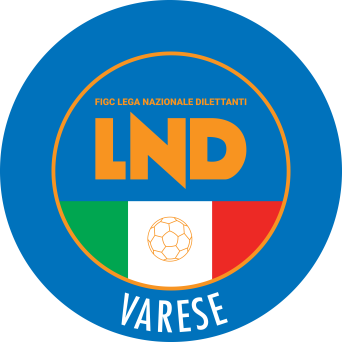 DELEGAZIONE PROVINCIALE DI VARESEV.le Ippodromo, 5921100 VARESETel. 0332 – 235544Sito internet: lombardia.lnd.itEmail: del.varese@lnd.itEmail pec: lndvarese@pec.comitatoregionalelombardia.itEmail Giudice Sportivo pec: giudicevarese@pec.comitatoregionalelombardia.itTelegram: @lndvareseStagione Sportiva 2023/2024Comunicato Ufficiale N° 22 del 14/12/2023Stagione Sportiva 2023/2024Comunicato Ufficiale N° 22 del 14/12/20232177333PANOSETTI GABRIELE24/03/2005F.C. VERBANO CALCIO5379900SCOGNAMIGLIO ALESSIO09/08/2000F.C. VERBANO CALCIO2322948FIORI LORENZO22/09/2005A.C. VERGIATESE SSDARLMATRICOLACOGNOMENOMEDATA DI NASCITASOCIETA’3814122ALESSIFABRIZIO08/08/1989MARNATE GORLA CALCIO4016567ARTARIALUCA FLAVIO25/06/1991FBC SARONNO CALCIO 19104600027BONIZZIALESSANDRO31/01/1997NUOVA ABBIATE3814959CANDELIEREANDREA16/10/1988GAVIRATE CALCIO6760182D AMICOMATTIA31/05/1999NUOVA ABBIATE5420539DE VINCENZIGIORGIO DERANO14/02/1997SOLBIATESE CALCIO 19114913767FRANZESELORENZO18/05/1993VERGIATESE SSDARL5750081MEHMETAJILIR25/10/2000VALLEOLONA6792291MOLINARIMARTIN26/11/2004VALLEOLONA4179125NARDONEALESSIO DAVIDE18/10/1992VALLEOLONA5799072SORDILLOSAMUELE06/05/2001VERBANO CALCIO6543691TRAINASIMONE14/05/2001AMICI DELLO SPORT3529351GAMBINI THOMAS10/02/2012A.S.D. GALLARATE CALCIOMATTINAPOMERIGGIOLunedì10,00 – 12,3013,30 – 16,00Martedì10,00 – 12,3013,30 – 16,00Mercoledì10,00 – 12,30CHIUSOGiovedì10,00 – 12,3013,30 – 17,00Venerdì10,00 – 12,3013,30 – 16,00Data GaraN° Gior.Squadra 1Squadra 2Data Orig.Ora Var.Ora Orig.Impianto17/12/202315 AORATORIO DI CUVIOCAESAR14:3019:00Data GaraN° Gior.Squadra 1Squadra 2Data Orig.Ora Var.Ora Orig.Impianto17/12/202315 ATORINO CLUB MARCO PAROLOBEATA GIULIANA14:30C.S.COMUNALE N.1 SOMMA LOMBARDO VIA NOVARA,35PAGLIERI GIANLUCA(UNION TRE VALLI) TASSONE DANILO(CAESAR) VIGEZZI FABIO(ORATORIO DI CUVIO) PAGLIERI STEFANO(UNION TRE VALLI) CAPORALI MARCO(UNION TRE VALLI) SQUIZZATO MAURIZIO(COAREZZA)MEN LAYKHAF ACHRAF(ORATORIO DI CUVIO) DE MARIA ALEX(PONTE TRESA) ROSSINI ANDREA(PONTE TRESA) BERTON FRANCESCO(CARAVATE) ENNAOUR HAMZA(ORATORIO DI CUVIO) INCORONATO STEFANO(ORATORIO SAN FRANCESCO) ZANZI LORENZO(TORINO CLUB MARCO PAROLO) D ASCANIO FRANCESCO(ANTONIANA) MAGANZINI CLAUDIO(CAESAR) NERVO SAMUELE(TORINO CLUB MARCO PAROLO) SESSA ANDREA(BUGUGGIATE) BOVO JACOPO(CAESAR) GIANNINI NICOLO(COAREZZA) DEDA EVEREST(CUASSESE) MONTALBETTI DAVIDE(GAZZADA SCHIANNO) GIBERTONI ALESSANDRO(LAINATESE A.S.D.) MANCUSO MATTEO(LAINATESE A.S.D.) CASTIGLIONI NICOLO(MARNATE GORLA CALCIO) BELBUSTI FEDERICO(ORATORIO SAN FRANCESCO) OLIVEIRA FARIAS ANDRE(S.MARCO) MANEGGIA ANDREA(SOLBIATESE) REGIS FEDERICO(AURORA INDUNO) BIANCHI NICOLO(CALCIO SAN GIORGIO A.S.D.) MINCHIO MICHELE(CARAVATE) MAZZOLENI IVAN(CUASSESE) MANCUSO FRANCESCO(DON BOSCO) MORIERO FRANCESCO(DON BOSCO) MARONI LEONARDO(GAZZADA SCHIANNO) CAPUTO ALESSANDRO(MOCCHETTI S.V.O.) COSTANTINO RICCARDO(PRO JUVENTUTE) COLOMBO NICHOLAS(S.MARCO) Data GaraN° Gior.Squadra 1Squadra 2Data Orig.Ora Var.Ora Orig.Impianto14/12/202311 ACITTIGLIO FOOTBALL CLUBVIRTUS BISUSCHIO19/11/202321:0014:3017/12/202313 ABIANDRONNO CALCIOFULCRO TRAVEDONA MONATE03/12/202314:30KARIM HAMADI(COGLIATESE) VOLONGHI ANDREA(COGLIATESE) TRII SAMIR(CALCIO LONATE POZZOLO) CANDIANI ANDREA DARIO(RESCALDA A.S.D.) FRAMARIN SERGIO(S.LUIGI ACADEMY VISCONTI) MARESCA ACHILLE(S.LUIGI ACADEMY VISCONTI) RUDI NESRET(CASPORT) MORGANTE FABIO ALBERTO(RESCALDA A.S.D.) CAMPEA EMANUELE(TERNATESE CALCIO) BONETTA DAVIDE(BIANDRONNO CALCIO) BELTRAMI ALESSANDRO(BREBBIA 2019) SAGGIO DAVIDE(VIGGIU CALCIO 1920) SAGGIO FRANCESCO(VIGGIU CALCIO 1920) BUTTI LORENZO(AIROLDI) MBAYE MADEMBA(AZALEE GALLARATE 1980) GIORDANO EMANUELE(BREBBIA 2019) LUALDI LUCA(BUSTO 81 CALCIO) TRAORE YAYA(FULCRO TRAVEDONA MONATE) CANDIANI SIMONE(RESCALDA A.S.D.) HOXHAJ SEMILJON(VIRTUS BISUSCHIO) DEL DOSSO MARCO(TERNATESE CALCIO)DEL DOSSO SAMUELE(TERNATESE CALCIO) TURUANI STEFANO(TERNATESE CALCIO) LISANDRELLI GIUSEPPE(A.S.D SUMIRAGHESE) BOZZATO ANDREA(BUSTO 81 CALCIO) LUCCHINI JACOPO OMAR(CEDRATESE CALCIO 1985) PIVETTA CHRISTIAN(CITTIGLIO FOOTBALL CLUB) MITU IONUT ALIN(CONCAGNESE) ISOTTA LUCA(S.LUIGI ACADEMY VISCONTI) MANFREDONIA ANTONIO(SCHOOL OF SPORT) BIASIBETTI SIMONE(VIRTUS BISUSCHIO) GERVASINI STEFANO(A.S.D SUMIRAGHESE) AGLIATI PAOLO(BUSTO 81 CALCIO) SPREAFICO MATTEO(BUSTO 81 CALCIO) CRESPI SIMONE(CASBENO VARESE) BALLGJINI FRANCESCO(CEDRATESE CALCIO 1985) DE NOVARA CARMINE(CENTRO GERBONE) POGLIANA LUCA(RESCALDA A.S.D.) DELLA BELLA IVAN(SCHOOL OF SPORT) GATTI DANIELE(VIGGIU CALCIO 1920) Data GaraN° Gior.Squadra 1Squadra 2Data Orig.Ora Var.Ora Orig.Impianto16/12/202315 ASCHOOL OF SPORTS.MARCO16:0018:1516/12/202315 ATORINO CLUB MARCO PAROLOFC TRADATE18:3018:00Data GaraN° Gior.Squadra 1Squadra 2Data Orig.Ora Var.Ora Orig.Impianto16/12/202315 ALUINO 1910AURORA INDUNO16:4516:00RIGANTI LUCA(OLIMPIA TRESIANA 2022) LONATI MARCO FRANCESCO(MERCALLO) SEGU NICOLO(UNION TRE VALLI) MANZINI EDOARDO(MERCALLO) AIELLO PIETRO(MERCALLO) CRAPIS MATTEO(NUOVA ABBIATE) GALANO ALEX(NUOVA ABBIATE) ALAIMO SAMUELE(CALCIO LONATE POZZOLO) SABRY BILAL(CANTELLO BELFORTESE) IACOVINO SAMUELE(GAZZADA SCHIANNO) ROMANO MATTEO(S.MARCO) GALLI GIOVANNI(ANTONIANA) RUBINI FRANCESCO(ANTONIANA) FRANZOSI MICHELE(AURORA INDUNO) PALOMINO MATEO(CANTELLO BELFORTESE) SCOLARO NICHOLAS(CANTELLO BELFORTESE) CUTRUPI ELIAS(JERAGHESE 1953) LAVARINI MICHAEL(JERAGHESE 1953) IANNONE RICCARDO(PRO JUVENTUTE) MORGANTE FRANCESCO(UNION ORATORI CASTELLANZA) Data GaraN° Gior.Squadra 1Squadra 2Data Orig.Ora Var.Ora Orig.Impianto16/12/202313 AAZZURRA MOZZATEAMOR SPORTIVA17/12/202314:3015:00Data GaraN° Gior.Squadra 1Squadra 2Data Orig.Ora Var.Ora Orig.Impianto16/12/202313 AOLIMPIA TRESIANA 2022SAN MICHELE CALCIO17/12/202315:3010:00C.S.COMUNALE CREMENAGA VIA XI FEBBRAIO SNC.BOTTARINI MARCO(GALLARATE CALCIO) TETTAMANZI LORENZO(ARDOR A.S.D.) DIOP ISMAILA(ARNATE A.P.D.) LONDINO ANTONIO(OLIMPIA TRESIANA 2022) FERRARIO FRANCESCO(AIROLDI) MARIN ANDREA(AZZURRA MOZZATE) KRYEZIU DANIEL(OLIMPIA TRESIANA 2022) Data GaraN° Gior.Squadra 1Squadra 2Data Orig.Ora Var.Ora Orig.Impianto12/12/202312 AUNION TRE VALLICALCIO BOSTO10/12/202319:3010:00C.S.COMUNALE CUGLIATE FABIASCO VIA TORINO, 8416/12/202313 AFRANCE SPORTARSAGHESE17/12/202316:1517:00Data GaraN° Gior.Squadra 1Squadra 2Data Orig.Ora Var.Ora Orig.Impianto16/12/202313 AUNION VILLA CASSANOVALLEOLONA17/12/202314:3010:3017/12/202313 AGALLARATE CALCIONUOVA ABBIATE9:3015:00GALLARATE C.S. COMUNALE VIA DEI SALICI E.A.GOLFETTO ALESSIO(BESNATESE) CERASA DAVID(AURORA INDUNO) GALLI GIANCARLO(ACCADEMIA VARESE) BIANCHI NICCOLO(ACCADEMIA VARESE) WADE ELHADJIIBRAHIMA(VERGIATESE SSDARL) Data GaraN° Gior.Squadra 1Squadra 2Data Orig.Ora Var.Ora Orig.Impianto17/12/202311 ACISTELLUM 2016ISPRA CALCIO03/12/202309:3011:00CADEI GIACOMO(UNION TRE VALLI) RUBERTO SALVATORE(UNION TRE VALLI) BENLOUZA AYOUB(UNION TRE VALLI) DURANTE DAVIDE(UNION TRE VALLI) LUCA FILIPPO(UNION TRE VALLI) BIANCHI LUCA(AURORA INDUNO) Data GaraN° Gior.Squadra 1Squadra 2Data Orig.Ora Var.Ora Orig.Impianto16/12/202313 AVICTORIA S.F.BESNATESE17/12/202315:0017:30COEREZZA JACOPO(CEDRATESE CALCIO 1985) BENYAZZA AYMANE(TORINO CLUB MARCO PAROLO) Data GaraN° Gior.Squadra 1Squadra 2Data Orig.Ora Var.Ora Orig.Impianto16/12/20238 APRO CITTIGLIO FCTERNATESE CALCIO25/11/202315:0017:00CAMPO SPORTIVO PARROCCHIALE TERNATE VIA ALESSANDRO VOLTA, 4Data GaraN° Gior.Squadra 1Squadra 2Data Orig.Ora Var.Ora Orig.Impianto16/12/20235 AS.LUIGI ACADEMY VISCOsq.BCARIOCA A.S.D.04/11/202311:0014:00PRINI GABRIELE(CUASSESE) PRINI ROBERTO(CUASSESE) 